           Муниципальное бюджетное общеобразовательное учреждениесредняя общеобразовательная школа № 3 им. атамана М.И. Платова346410, Ростовская область, г. Новочеркасск, пр. Ермака 92/75тел. (8635) 22-80-88, 22-31-79_________________________________________________________________________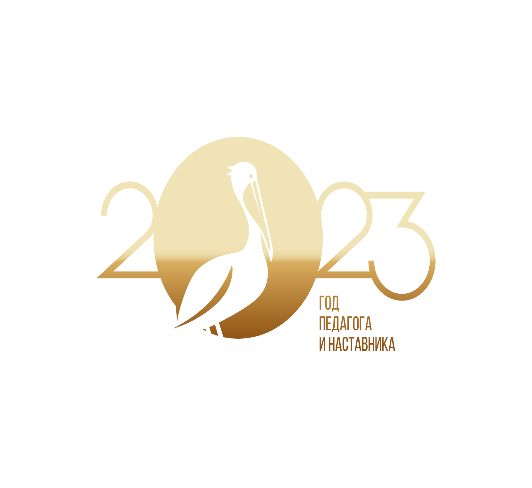 В помощь молодому педагогу МЕТОДИЧЕСКАЯ РАЗРАБОТКАИНДИВИДУАЛЬНЫЙ ОБРАЗОВАТЕЛЬНЫЙ МАРШРУТ(ИНДИВИДУАЛЬНЫЙ ПЛАН) ПРОФЕССИОНАЛЬНОГО РАЗВИТИЯПЕДАГОГА Разработчики: методсовет МБОУ СОШ № 3 им. атамана М.И. Платовагород НовочеркасскВведениеИнновационный характер педагогической деятельности придает ориентация
педагога не только на передачу знаний, но и на формирование личности обучающегося, его социализацию и творческое развитие. Профессиональное развитие педагога предполагает повышение его профессиональной компетентности.В качестве направлений развития профессиональной компетентности современного педагога необходимо выделить:- овладение инновационными подходами к реализации образовательных областей в соответствии с приоритетами, определенными ФГОС и актуальными направлениями развития образовательной организации;- освоение технологии педагогической диагностики индивидуального развития
обучающихся;- развитие профессиональных способностей в сфере проектирования образовательных условий с учетом индивидуальных образовательных потребностей обучающихся, зоны ближайшего профессионального развития каждого обучающегося;- развитие умений использования разных форм сотрудничества с родителями.Ожидаемым результатом реализации данных направлений выступает повышение профессиональной адаптированности педагога, уровня достижения им профессионального мастерства, что обеспечивает формирование профессиональных компетенций.Одной из технологий профессионального развития профессиональной
компетентности педагога служит индивидуальный образовательный маршрут,
который:- создает условия для реализации педагогом непрерывного самообразования;- позволяет самостоятельно конструировать образовательный маршрут с учетом своих компетентностей, своих профессиональных потребностей и выбирать наиболее
приемлемые для себя сроки и формы его реализации.Что такое «индивидуальный образовательный маршрут педагога»?Индивидуальный образовательный маршрут – это личный, отличающийся характерными признаками путь следования, который представляет собой целенаправленно проектируемую дифференцированную образовательную программу, обеспечивающую педагогу разработку и реализацию личной программы профессионального развития при осуществлении методического сопровождения.Индивидуальный образовательный маршрут (далее ИОМ) -  это комплекс методик профессионального самосовершенствования педагога, разрабатываемый им самим индивидуально с учетом особенностей его профессиональной деятельности, личностных характеристик, решаемых задач и поставленных целей при непрерывном методическом содействии и сопровождении.Индивидуальный образовательный маршрут/ Индивидуальный план профессионального развития педагога (ИППР) – рассматривается как структурированная программа действий на некотором фиксированном этапе профессиональной карьеры педагога и включает в себя самостоятельное определение целей, тем и направлений творческой, исследовательской и проектной деятельности педагога, обусловленных позитивными социальными мотивами и личными смыслами профессионального развития педагога, а также выявленными профессиональными дефицитами.Индивидуальный образовательный маршрут/ Индивидуальный план профессионального развития педагога содержит перечень способов самообучения, самообразования и самореализации педагога, основывается на рефлексивных умениях по преодолению профессиональных дефицитов, выявленных в ходе оценочных процедур и самодиагностики компетенций.Формирование индивидуального плана профессионального развития включает определение целей и задач педагога, уточнение образовательного запроса на курсовые мероприятия для повышения квалификации; составления ресурсной карты образовательных событий, стажировок, мастер-классов, обучающих семинаров и других методических активностей в посткурсовой период. Основанием для повышения мастерства педагогов в форме построения индивидуального образовательного маршрута являются: изменения, происходящие в образовании; запросы и потребности участников образовательного процесса.План реализации ИОМ/ИППР представляет собой дорожную карту на определенный временной период, в который педагогический работник описывает последовательность методических и других процедур с указанием сроков их реализации и ожидаемых результатов в ходе их исполнения.Алгоритм действий педагога по проектированию индивидуального образовательного маршрута/ индивидуального планапрофессионального развитияАлгоритм действий педагога предусматривает:- диагностику ( в т.ч. самодиагностику) профессиональных дефицитов: вывод о сильных и слабых сторонах своей профессиональной деятельности.  Результаты диагностики лежат в основе составления ИОМ/ИППР;- разработку индивидуального образовательного маршрута/индивидуального плана профессионального развития на определенный период;- поэтапную реализацию маршрута;- рефлексивный анализ эффективности индивидуального образовательного маршрута.Структура индивидуального маршрутапрофессионального развития педагогаТитульный листНазвание ОУФ.И.О. педагога:Город, год созданияИнформационная справка об авторе ИОМФ.И.О.
Занимаемая должность:Образование:Дата прохождения аттестации:Квалификационная категория:Дата прохождения курсов повышения квалификации (учреждение, тема, длительность, даты прохождения КПК)Педагогический стажПояснительная записка (анализ ситуации, выделение проблемы) Методическая тема школы, тема работы МО, индивидуальная тема по самообразованию Цель Задачи Формы самообразования Предполагаемый результат (для педагога) Общие сроки реализации дорожной карты. Сроки реализации маршрута могут варьироваться от одного года до пяти лет в зависимости от выявленных затруднений, конкретной ситуации в образовательном учреждении и локальных задач (например, подготовки к аттестации или реализации конкретных образовательных линий). Форма отчета о проделанной работеМакет дорожной карты ИОМ(на основе Методических рекомендаций ГБУ ДПО РО РИПК и ППРО)В индивидуальном образовательном маршруте отражаются направления самообразования по совершенствованию следующих компетенций педагога:- предметные компетенции;- методические компетенции;-  психолого-педагогические компетенции;-  коммуникативные компетенции;- профессионально-личностные компетенции.Направления совершенствования предметных компетенций1. Регулярно восполнять теоретические знания в сфере «своего» предмета, а
также в смежных областях и в тех областях знаний, которые кажутся далекими от
преподаваемого предмета.2. Работать над профессиональными компетенциями, предусматривающими
планирование и конструирование учебного материала.3. Работать над профессиональными компетенциями, предусматривающими
выбор наиболее подходящей технологии и применение соответствующей методики
для конкретного образовательного процесса, конкретного учебного раздела и
конкретной изучаемой темы.4. Овладение информацией относительно использования различных форм
занятий, способов организации учебных занятий.5. Построение алгоритмов принятия эффективных решений возникающих на
уроке проблемных ситуаций, связанных с предметной компетенцией, и способы их
применения.Направления совершенствования методических компетенций1. Актуализировать навыки традиционной педагогической деятельности.2. Овладение основами современных педагогических технологий.3. Овладение умением проектировать и конструировать педагогические
инновации через применение современных педагогических технологий.4. Умение применять на практике инновационные технологии обучения.5. Умение внедрять в учебный процесс задания, формирующие функциональную грамотность.Направления совершенствования психолого-педагогических компетенций1. Овладение достаточной базой знаний о психологических и возрастных
особенностях обучающихся.2. Овладение умением учитывать психологические и возрастные особенности
обучающихся при конструировании учебного материала.3. Овладение умением дифференцировать специфику усвоения конкретными
обучающимися учебного материала с учетом их индивидуальных особенностей.4. Умение учитывать в образовательном процессе учебно-познавательные и
коммуникативные способности класса в целом.5. Овладение способами выстраивания взаимоотношений с классом.Направления совершенствования коммуникативных компетенций1. Определение и освоение реалий, которые окружают обучающихся и
представляют для них ценность.2. Овладение умением входить в полномасштабный доверительный контакт с
обучающимися.3. Освоение алгоритма выбора оптимального педагогического решения при
возникновении конфликтных ситуаций.4. Развитие и совершенствование умения устанавливать педагогически
целесообразные контакты с обучающимися и их родителями.Направления совершенствования профессионально-личностных компетенций1. Актуализация информации по основам государственной политики в сфере
образования.2. Постоянное обновление знаний основных нормативно-правовых документов,
регулирующих отношения в сфере образования и касающихся непосредственной
деятельности педагога.3. Развивать умение строить свои выступления, участвуя в профессиональных
дискуссиях.5. Развивать навыки обобщения и презентации своего педагогического опыта.6. Повышение уровня юридической грамотности и ориентации в
производственных ситуациях, регулируемых трудовым законодательством.На основании накопленных материалов в конце каждого учебного года
проводится анализ педагогической деятельности, предполагающий соотнесение
полученных результатов с раннее поставленными целями и задачами, что служит
основой корректировки индивидуального маршрута педагога на следующий
период.Этапы работыНаправления работы(примеры)Планируемые действия и
мероприятия
(примеры)СрокиОжидаемый
результат
(примеры)Формы и способы представления результата(примеры)Диагностико-аналитическийПрофессиональные дефицитыСамооценка на основе прохождения опросов на профессиональных сайтах ДПООпределение и классификация собственных профессиональных дефицитовПояснительная записка к ИОМДиагностико-аналитическийОценка качества образованияАнализ результатов текущего контроляМарт2023Определение «западающих» предметных тем и УУДДиагностико-аналитическийОценка качества образованияАнализ результатов промежуточной аттестацииМарт2023Определение «западающих» предметных тем и УУДДиагностико-аналитическийОценка качества образованияАнализ результатов итоговой аттестацииИюль-август 2023Диагностико-аналитическийОценка качества образованияАнализ результатов независимых оценочных процедур (при наличии)Диагностико-аналитическийАнализ обучения на курсах «Учитель будущего»Январь-март 2023Анализ содержания вопросов «красной зоны»Диагностико-аналитическийМониторинговые исследованияФевраль 2023Определение зон ответственности, подходы к мотивированию и др.Содержательно-технологическийСовершенствование предметных компетенцийОтветить на вопросы предметного модуля итогового тестирования курсов ДПО (период), особое внимание уделить вопросам красной зоныЯнварь-март 2023Подготовка к повторному итоговому тестированию на курсах «Учитель будущего»Содержательно-технологическийПознакомиться с теоретическими новинками по теме___(рабочая программа по (предмет)в (класс)В течение годаАктуализация теоретических знаний по предметуСодержательно-технологическийСовершенствование методических компетенцийОтветить на вопросы предметного модуля итогового тестирования курсов ДПО (период), особое внимание уделить вопросам красной зоныПодготовка к повторному итоговому тестированию на курсах «Учитель будущего»Содержательно-технологическийИзучить сущность и сферы применения системно-деятельностного подходаМарт 2023Подготовить кейсы на тему применения системно-деятельностного подхода на уроках по (предмет) в (класс)Выступление на заседании ШМО/ГМОСодержательно-технологическийСовершенствование психолого-педагогических компетенцийИзучение современной профессиональной литературы по вопросам возрастных и психологических особенностей детей 12-13 летнего возрастаСодержательно-технологическийСовершенствование коммуникативных компетенцийПроработка различных кейсов проблемных ситуаций трехстороннего характера: учитель-ученик-родитель Содержательно-технологическийПрофессионально-личностные компетенцииАктуализация знаний ФГОС НОО, ООО,СОО в последней редакцииСодержательно-технологическийОтветить на вопросы модуля функциональной грамотности итогового тестирования курсов ДПО (период), особое внимание уделить вопросам красной зоныОценочно-рефлексивныйАнализ достигнутых результатовОценочно-рефлексивныйПостановка новых целей и задач